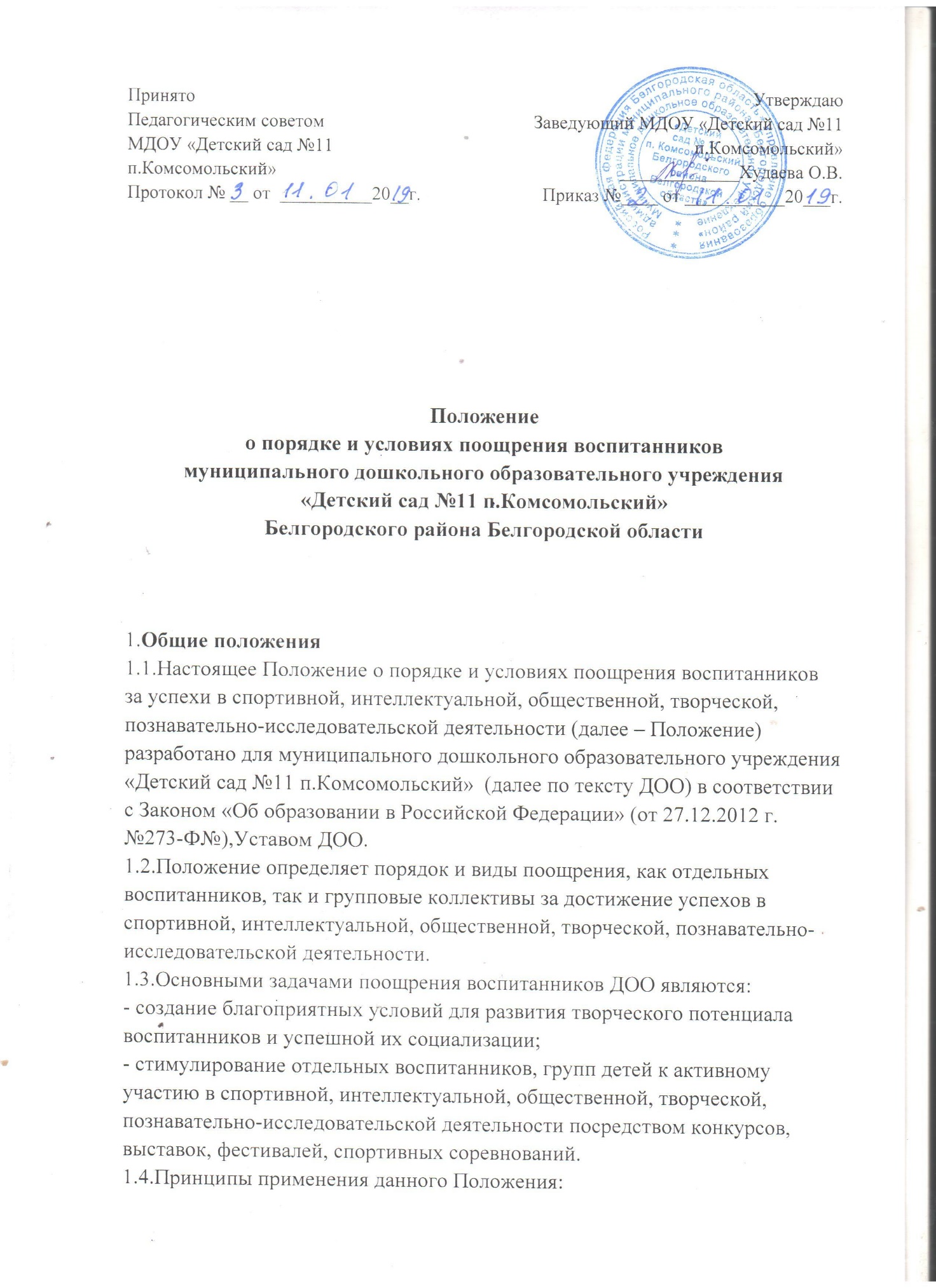 Принято Педагогическим советомМДОУ «Детский сад №11п.Комсомольский»Протокол № __ от  __________20__г.УтверждаюЗаведующий МДОУ «Детский сад №11 п.Комсомольский»_____________Худаева О.В.Приказ №____ от ___________20___г.Положениео порядке и условиях поощрения воспитанниковмуниципального дошкольного образовательного учреждения«Детский сад №11 п.Комсомольский»Белгородского района Белгородской области1.Общие положения1.1.Настоящее Положение о порядке и условиях поощрения воспитанников за успехи в спортивной, интеллектуальной, общественной, творческой, познавательно-исследовательской деятельности (далее – Положение) разработано для муниципального дошкольного образовательного учреждения «Детский сад №11 п.Комсомольский»  (далее по тексту ДОО) в соответствии с Законом «Об образовании в Российской Федерации» (от 27.12.2012 г. №273-Ф№),Уставом ДОО.1.2.Положение определяет порядок и виды поощрения, как отдельных воспитанников, так и групповые коллективы за достижение успехов в спортивной, интеллектуальной, общественной, творческой, познавательно-исследовательской деятельности.1.3.Основными задачами поощрения воспитанников ДОО являются:- создание благоприятных условий для развития творческого потенциала воспитанников и успешной их социализации;- стимулирование отдельных воспитанников, групп детей к активному участию в спортивной, интеллектуальной, общественной, творческой, познавательно-исследовательской деятельности посредством конкурсов, выставок, фестивалей, спортивных соревнований.1.4.Принципы применения данного Положения:- открытость;- доступность;- гласность;- единство требований и равенство условий применения поощрения для всех воспитанников.1.5.Срок действия данного Положения неограничен. Положение действует до принятия нового.1.6.Изменения и дополнения в данное Положение рассматриваются на Педагогическом совете и утверждается приказом заведующего.2.Условия поощрения воспитанников2.1.Условия поощрения за достижение успехов в спортивной, интеллектуальной, общественной, творческой, познавательно-исследовательской деятельности.2.2.Достижение успехов в какой-либо из перечисленных в п. 2.1. областей не исключает право на поощрение в других областях.3.Основные виды поощрения воспитанников3.1. Почётная грамота, грамота, диплом (приложение 1). Почѐтной грамотой, грамотой или дипломом награждается воспитанник МДОУ, завоевавший 1,2,3 место в конкурсах, олимпиадах и соревнованиях. Почѐтной грамотой, грамотой или дипломом награждаются групповые коллективы МДОУ в случае: - демонстрации лучшего результата в соревнованиях между группами; - победы команды группы в мероприятиях, организованных в ДОУ (олимпиадах, конкурсах, спортивных соревнованиях, праздниках, творческих проектах и т.д.)3.2. Сертификат участника, благодарность воспитаннику (приложение2). Сертификат или благодарность воспитаннику выносится за активное участие в конкурсах, фестивалях, олимпиадах и спортивных состязаниях. 3.3. Благодарственная грамота родителям (законным представителям) вручается за воспитание детей, достигших спортивных успехов и успехов в творческой деятельности, за активное участите в общественной жизни МДОУ, органах общественного управления МДОУ, благотворительную деятельность (приложение3). 4. Порядок организации поощрения воспитанников 4.1. Вручение грамоты, диплома, сертификата проводится администрацией МДОУ в присутствии воспитанников МДОУ и (или) их родителей (законных представителей). 4.2. Рассмотрение материалов, представленных на поощрение, проводится на заседании педагогического совета, оргкомитетов и жюри конкурсов, фестивалей, олимпиад и спортивных состязаний. По итогам рассмотрения представленных материалов, выносится решение о поощрении, которое вносится в протокол заседания педагогического совета, в справку об итогах конкурса или итоговый лист соревнований. 4.3. О внесении поощрения издаѐтся приказ по МДОУ. 4.4. Поощрения объявляются публично, доводятся до сведения участников образовательного процесса. Документ может быть опубликован на сайте ДОУ, в средствах массовой информации с согласия воспитанников, их родителей (законных представителей. 5. Учёт поощрений 5.1. В МДОУ осуществляется  учѐт результатов поощрений воспитанников посредством внесения соответствующей записи в Журнал индивидуального учета поощрений воспитанников (приложение 3)Приложение 1Диплом – формат А4, ориентация книжная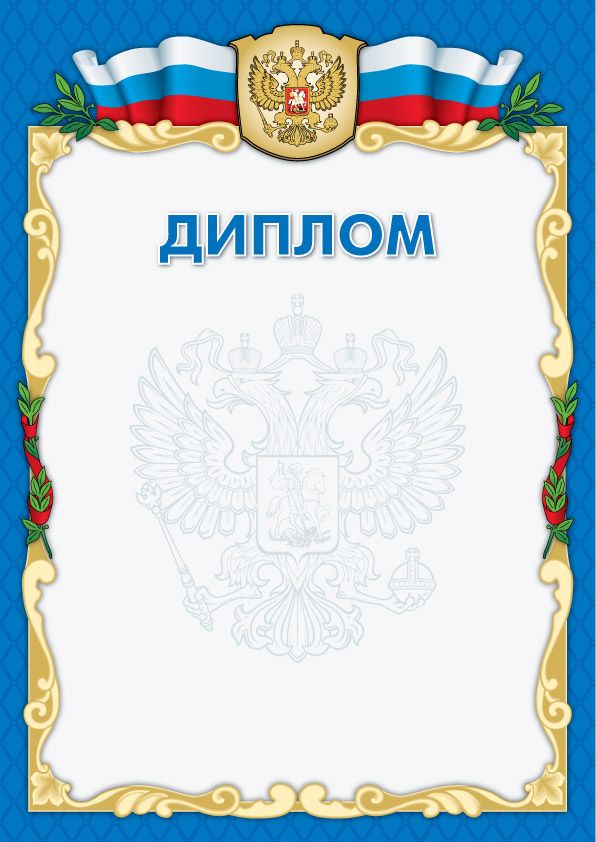 Грамота – формат А4, ориентация книжная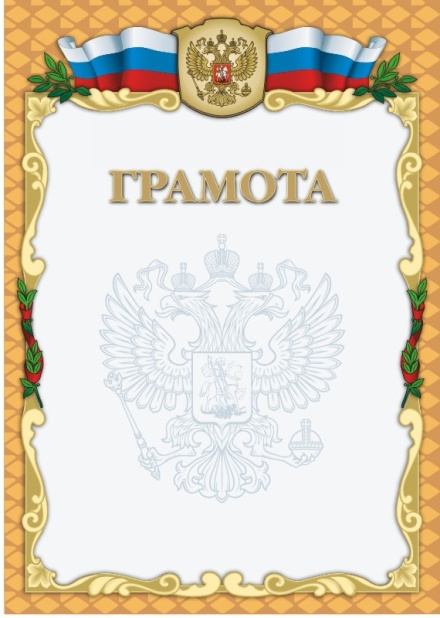 Почѐтная грамота – формат А4, ориентация книжная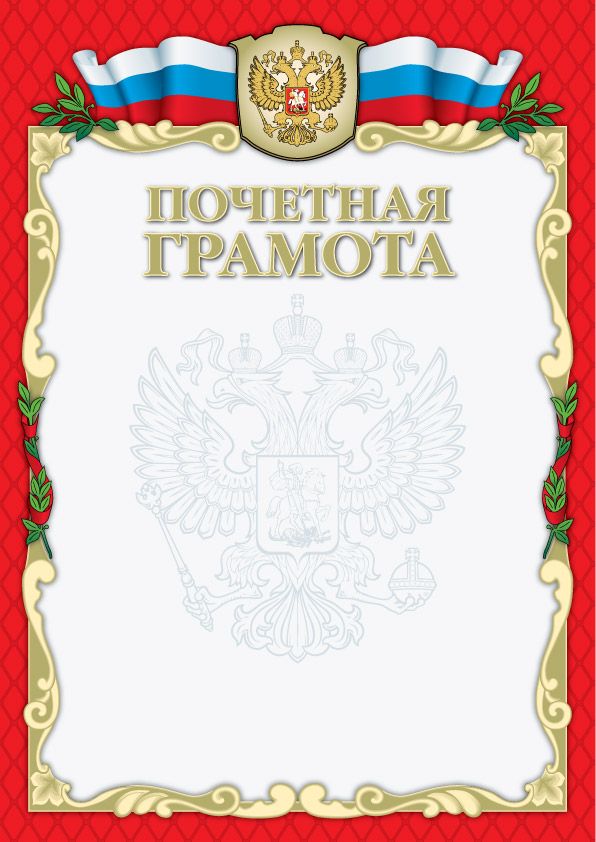 Приложение 2Сертификат – формат А4, ориентация альбомная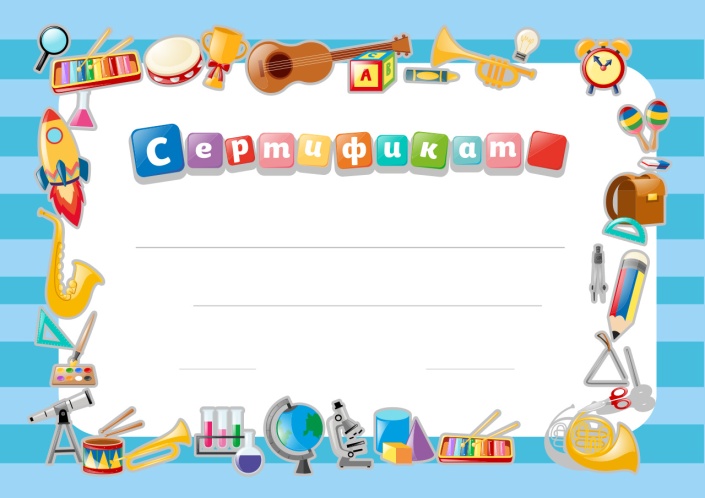 Благодарность – формат А4, ориентация книжная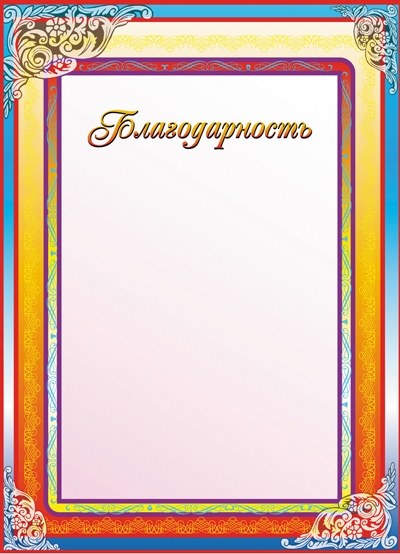 Грамота : Благодарность  родителям– формат А4, ориентация книжная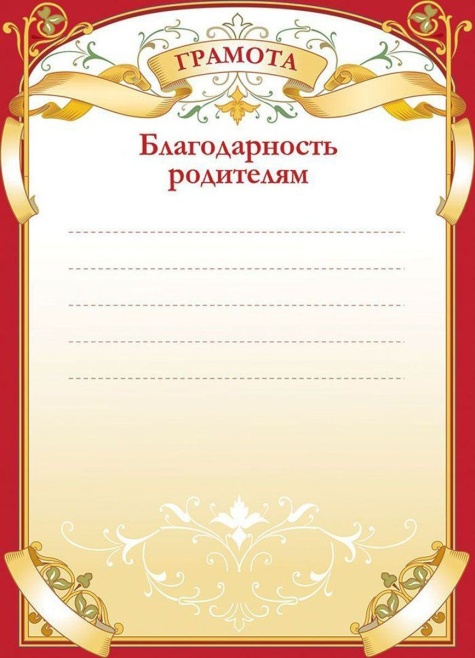 Приложение 3Журналиндивидуального учета поощрений воспитанниковМДОУ «Детский сад №11 п.Комсомольский»Начат:_____Окончен:_______Шаблоны грамот готовые для заполнения https://gramotadel.ru№ФИОГруппаНазваниемероприятияВид поощренияДата выдачиПодпись выдавшего лицаПодпись воспитателя и (или) другого лица, получившего поощрение